Mrs. Namitha 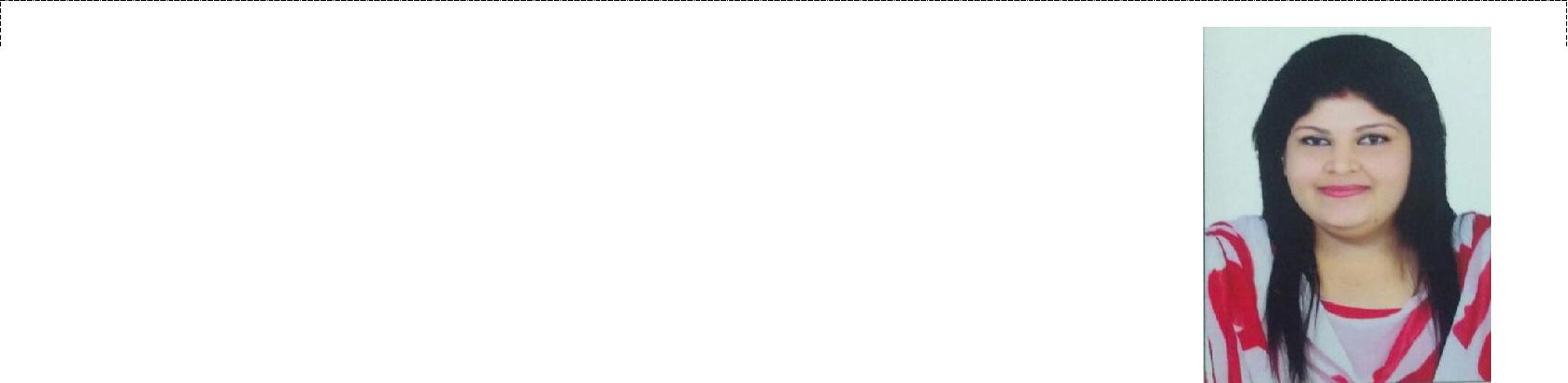 Dubai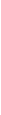 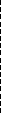 E-Mail: namitha.375549@2freemail.com 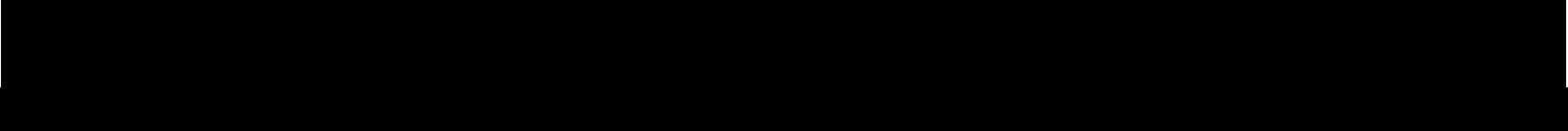 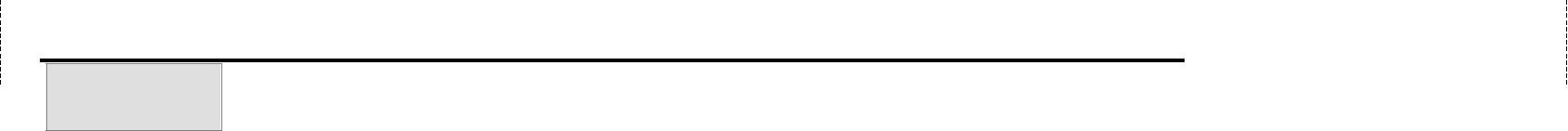 Objective: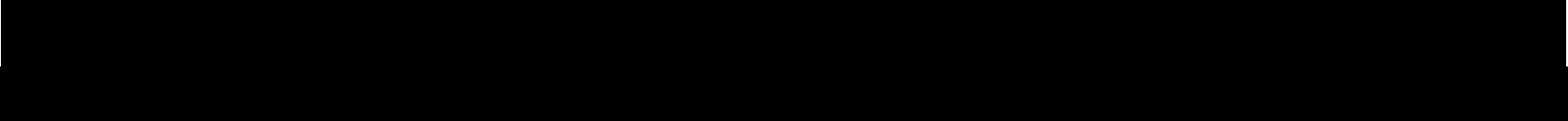 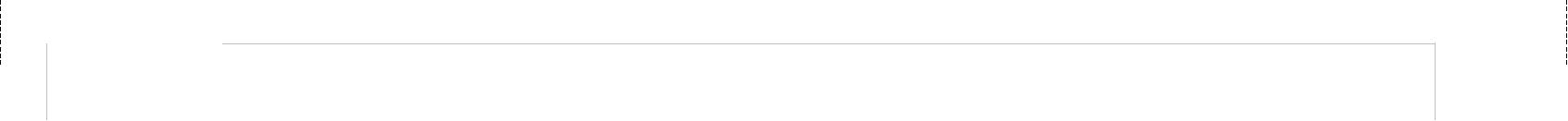 To pursue a challenging and growth oriented career where my knowledge and skills are useful.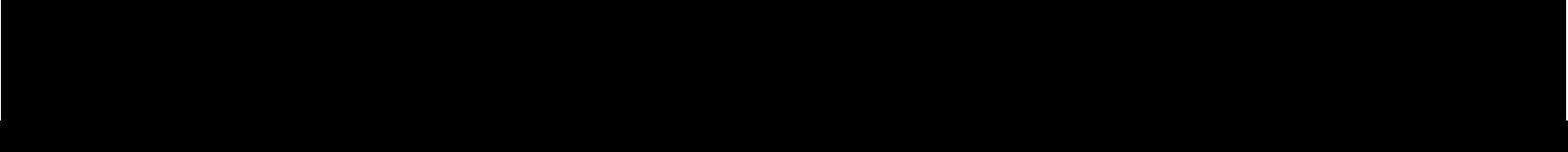 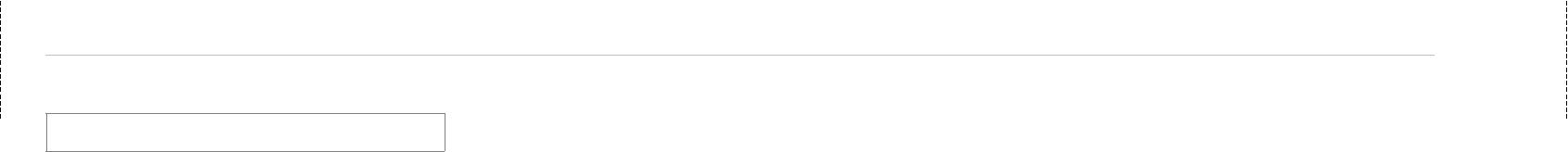 Educational Qualification: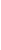 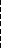 Bachelor of Arts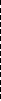 ADDITIONAL QUALIFICATION: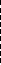 Diploma in Early Childhood Care and Education (Kindergarten)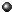 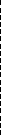 WORK EXPERIENCE: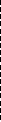 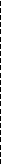 Planning, preparing and delivering lessons to all students in the class.Teaching according to the educational needs, abilities and achievement of the individual students and groups of students.Adopting and working towards the implementation of the school development plan of the particular school they are giving service in.Assigning work, correcting and marking work carried out by his/her students.Assessing, recording and reporting on the development, progress, attainment and behavior of one’s students.Providing or contributing to oral and written assessments, reports and references relating to individual students or groups of students.Participating in arrangements within an agreed national framework for the appraisal of students’ performance.Maintaining good order and discipline amongst students under one’s care and safeguarding their health and safety at all times.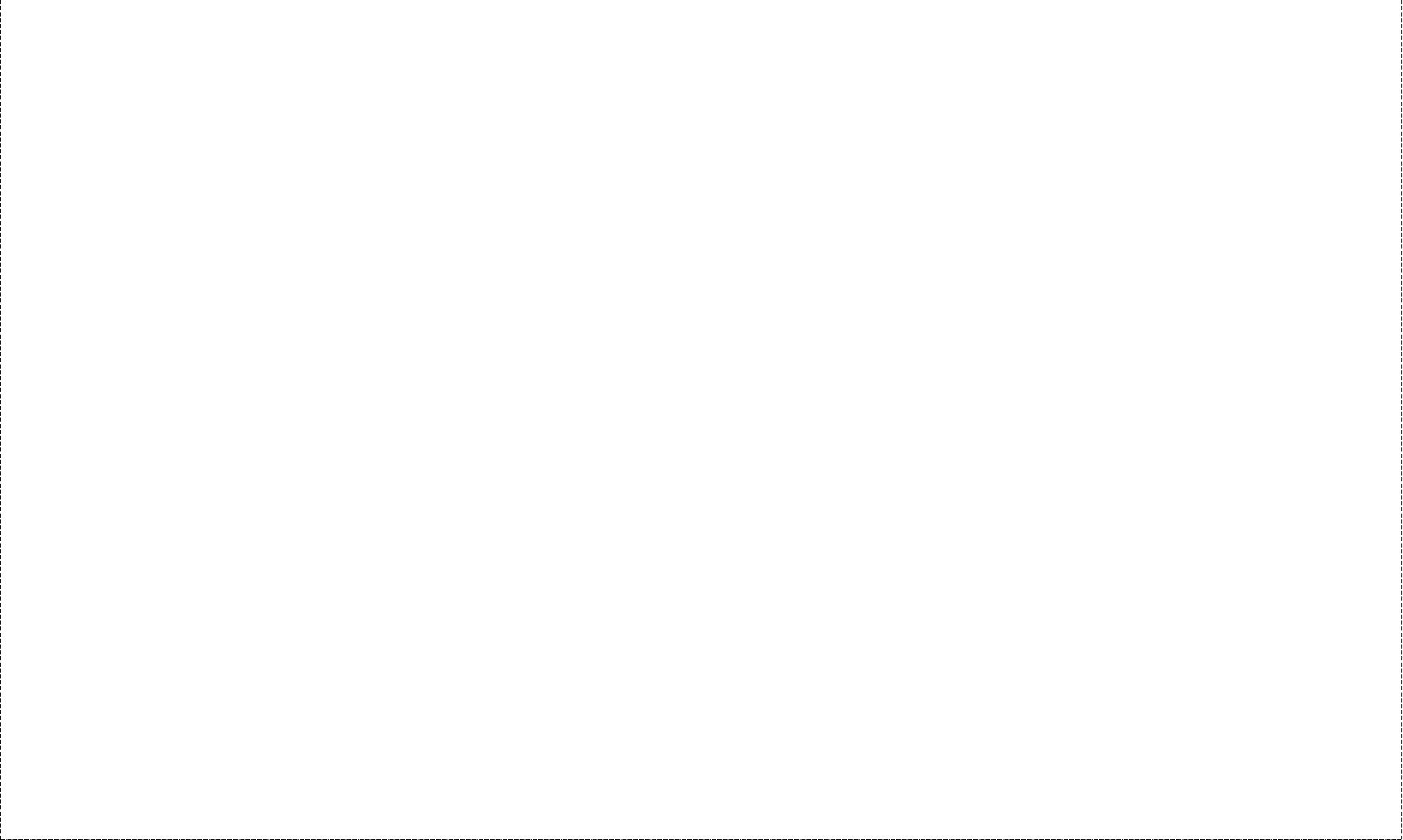  Participating in staff, group or other meetings related to the school curriculum or pastoral care arrangements, for the better organization and administration of the school.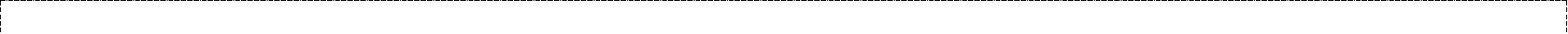 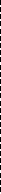 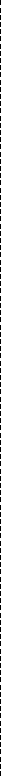 	Planning, preparing and delivering lessons to all students in the class.	Teaching according to the educational needs.	Assigning work, correcting and marking work carried out by his/her students.	Providing or contributing to oral and written assessments, reports to individual students or groups of students.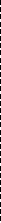 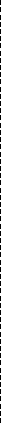 I hear declare that the information given above is true to the best of my knowledge and belief.School Name :School Name :Nalanda Public School KeekanPosition:TeacherDuration:1st Jan 2015 till 31st July 2018Company Name:Company Name:Company Name:Gokul Caterers, MangalorePositionPosition:Receptionist Cum Office AssistantDurationDuration:1st January 2014 till 31st December 2015  Helping to coordinate scheduling at catered events.  Helping to coordinate scheduling at catered events.  Helping to coordinate scheduling at catered events.  Helping to coordinate scheduling at catered events.Interacting with clients.Interacting with clients.Handling reception area.Handling reception area.  Following up with client for payments.  Following up with client for payments.  Following up with client for payments.  Following up with client for payments.Generating invoice.Generating invoice.  Collecting payments from customers  Collecting payments from customers  Collecting payments from customers  Collecting payments from customersSchool Name :School Name :School Name :Early Childhood Care & Education Baby Land, MangalorePositionPosition:Assistant TeacherDurationDuration:1st June 2011 till 30th December 2013PERSONAL DETAILS:Personal Information:Personal Information:D.O.B:D.O.B:16th January 1989Marital Status:Marital Status:MarriedVisa Status:Visa Status:5th November 2018Nationality:Nationality:IndianLanguages:Languages:English, Kannada, Malayalam, TuluLanguages:Languages:English, Kannada, Malayalam, Tulu